TOWN OF ORO VALLEY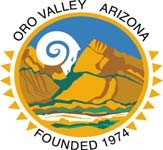 LICENSING ELIGIBILITY AND VERIFICATION SHEETPursuant to ARS § 41-1080, before issuing a license to an individual, the individual must present specific documentation to the Town of Oro Valley indicating that the individual’s presence in the United States is authorized under federal law.To become or remain eligible for your business license, please complete this form and return it, along with a photocopy showing BOTH sides of your identification to the Community and Economic Development Office located in the D Building at 11000 N. La Canada Dr., Oro Valley, AZ 85737.Check the box next to the document indicating lawful presence.This provision does not apply to an individual if all the following apply:The individual is a citizen of a foreign country, or, if at the time of application, the individual resides in a foreign country.The benefits that are related to the license do not require the individual to be present in the United States in order to receive those benefits.By my signature below, I hereby certify, under penalty of perjury that the copy of the document I am providing is a true and accurate copy of the original document and that I am legally authorized to be present in the United States.SIGNATURE OF LICENSEE	DATESIGNATURE OF TOWN EMPLOYEE	DATELegal Arizona Workers Act Compliance Guidelines, House Bill 2745, Chapter 152An Arizona driver’s license issued after 1996 or an Arizona non-operating identification license.A driver’s license issued by a state that verifies lawful presence in the United States. (See Overview of States’ Driver’s License Requirements)A birth certificate or delayed birth certificate issued in any state, territory or possession of the United States.A United States certificate of birth abroad.A United States passport.A foreign passport with a United States visa.An I-94 form with a photograph.A United States citizenship and immigration services employment authorization document or refugee travel document.A United States certificate of naturalization.A United States certificate of citizenship.A tribal certificate of Indian blood.A tribal or bureau of Indian affairs affidavit of birth.